3rd Class Maths Answers Week 1 (Monday 16th-Fri 20th )Maths Time 3 Week 26Action Maths 3     Let’s Look Back 1P 5 Q1P6 Q4 A.40  B.80  C.90  D.90  E.50  F.30Q5 4 o’clock          Quarter past 11      half past 10        quarter to 5Q6P7Q1 a 12  b 16   c 22  d 39  e32  f35  g 40  h9  i 342. TEACHER CHECK3. a 4,5,6,7   b.16,17,18,   c31,32,41  d 64,65,66,67,85P8A 39  B 38  C 55  D 39                   2. A 51  B 63  C 76  D 90A 80  B 48  C 98  D 60Q4.  Q5 a 54   b44  c19  d19                           Q6  a 49   b52  c76  d15P9Q1Magic number = 15       Magic number = 9     Magic number 12     Magic number =9Q2A One half       b one quarter        c one halfQ3A circle  b square   c rectangle  d triangle  e ovalQ4 A 16c   b 27c   c38c   d €1.07  or 107c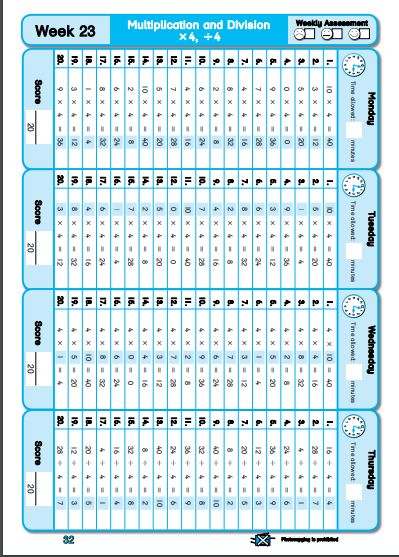 MonTuesWedThursFri25124Teacher check2940746Teacher check230 Cuboid23>67234105€8.34Pyramid50011540.1False450855=1.43066/8€3.8776030551Teacher check60.2306>1.35352123False20309564743020241/10, 1/2, 3/48415123Teacher check€3.195013529870.327010331.5>a  9 o’clockb  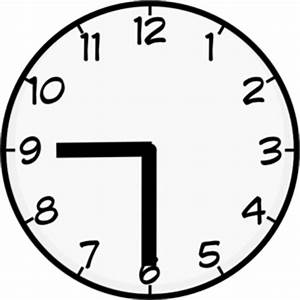 c  €1.09d 2ce milk  yoghurt  eggs cheesef metreQ1Q2Q31012121117516418121420472248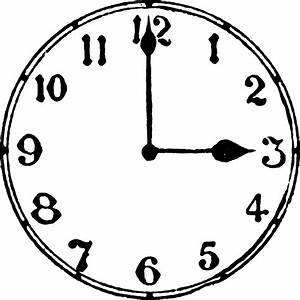 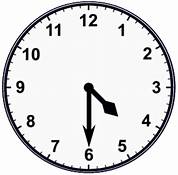 3:004:30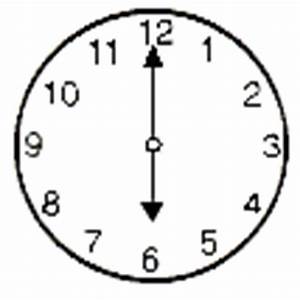 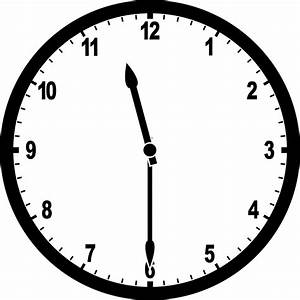 6:3011.305 tens    12 units3 tens, 13 units6 tens, 15 units1 ten, 11 units5 tens, 16 units